DEFI    DICTEE (CE2, CM1, CM2)Dates : 20/01  ,  03/02  ,  14/02 ,  31/03 Proposition d’organisation :Chaque enseignant devra inscrire le nom des élèves sélectionnés pour les sélections suivantesCf les propositions de textes, copies et listes de sélections en annexeNB : Possibilité de disposer d’une dictée audioBarème : Notation sur 20  (pour les 3 premières étapes)-1point pour les fautes grammaticales, homophones grammaticaux, les pluriels, les accords, les conjugaisons, l’orthographe, les majuscules oubliées…-1/2point pour les fautes d’usage, mots invariables -1/4point pour les accents et la ponctuation oubliésNB : Concernant le code des étoiles dont l’utilisation est facultative (Mais peut être plus parlant pour les élèves), il s’agit : DEFI    DICTEENOMS ET PRENOMS DES ELEVES SELECTIONNES POUR L’ETAPE N° :DEFI    DICTEE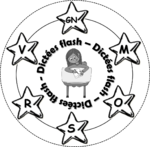 Consigne : Ecrire sous la dictée.                  ( A chaque passage à la ligne suivante, sauter une ligne).CE21ère sélection : Vendredi 20 janvier 2017  (Matin)Dictée de mots « Les hommes de Cro-Magnon »(cf période1n°3)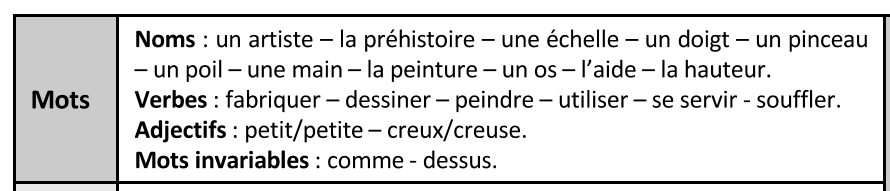 2ème sélection : Vendredi 20 janvier (Après-midi)Dictée à trou« Les premiers hommes» (cf période 1 n°5)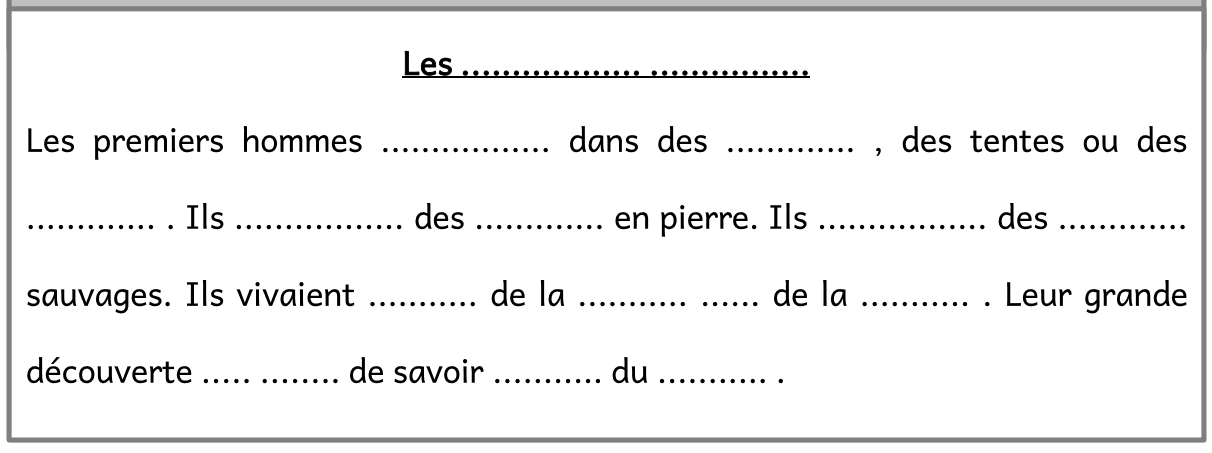 CM1 et CM21ère sélection : Vendredi 20 janvier 2017  (Matin)Dictée de mots« Une journée pour la nature » (cf période2n°3)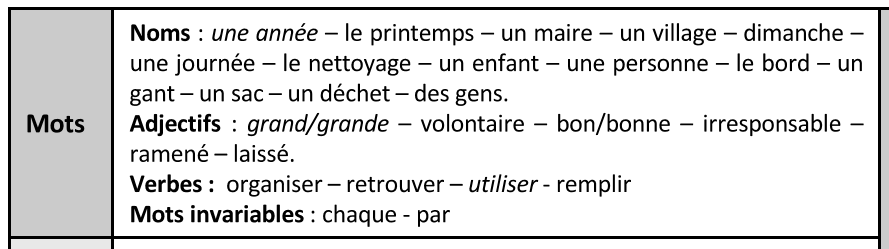 2ème sélection : Vendredi 20 janvier (Après-midi)2 Dictées à trou« Attention : pluie » (cf période1 n°1)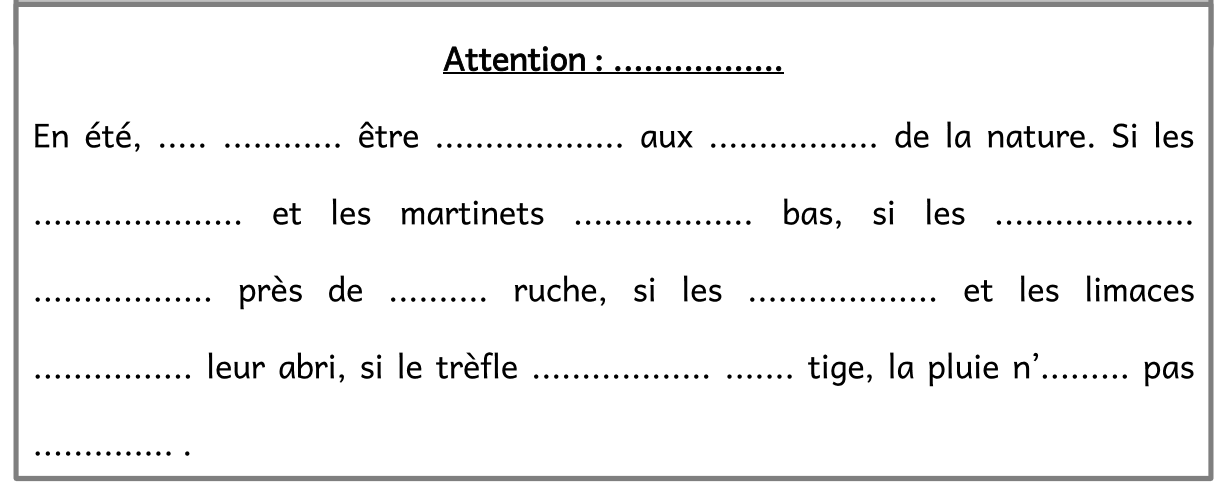 Et   «  La gymnastique » (cf période 2 n°1)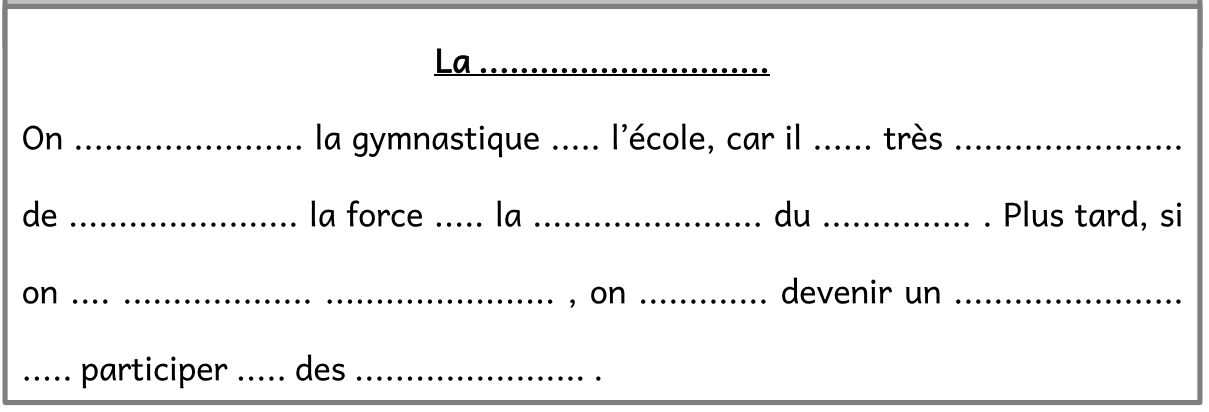 DEFI DICTEE : Etape3  (le 3/02/2017 Dictée préparée)P2S3  (CE2, CM1, CM2)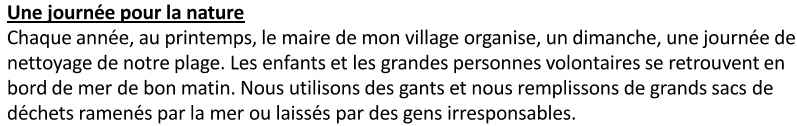 P3S1   (CM1 et CM2)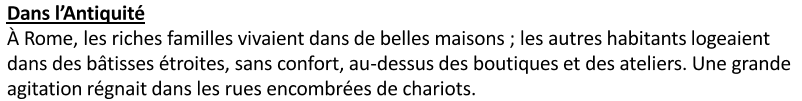 P3S4    (CM2)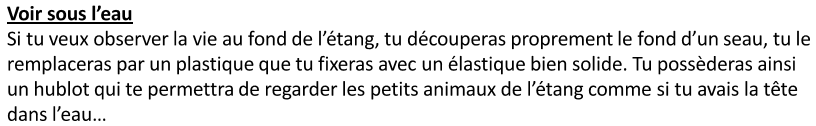 Etape 4 : Dictée courte(Tirage au sort)Etape 5 : Dictée longue(Tirage au sort parmi les dictées proposées par les enseignants)DEFI    DICTEENOMS ET PRENOMS DES ELEVES SELECTIONNES POUR L’ETAPE N° 3SELECTIONNES POUR L’ETAPE N° 4SELECTIONNES POUR L’ETAPE N° 4SELECTIONNES POUR L’ETAPE N° 4SELECTIONNES POUR L’ETAPE N° 4SELECTIONNES POUR L’ETAPE N° 4DEFI DICTEESELECTIONNES POUR L’ETAPE N° 5DEFI DICTEESELECTIONNES POUR L’ETAPE N° 5DEFI DICTEESELECTIONNES POUR L’ETAPE N° 5DEFI DICTEESELECTIONNES POUR L’ETAPE N° 5DEFI DICTEESELECTIONNES POUR L’ETAPE N° 5DEFI DICTEEVAINQUEUR DU DEFI( 1ER DE LA LISTE)DEFI DICTEEVAINQUEUR DU DEFI( 1ER DE LA LISTE)DEFI DICTEEVAINQUEUR DU DEFI( 1ER DE LA LISTE)DEFI DICTEEVAINQUEUR DU DEFI( 1ER DE LA LISTE)DEFI DICTEEVAINQUEUR DU DEFI( 1ER DE LA LISTE)AFFICHE :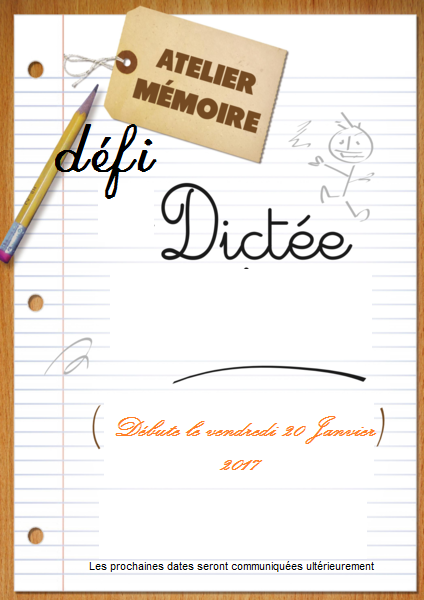 Sélections des élèvesDateLieuCorrecteur1ère sélection :  Dictée de mots (15 à 20 élèves par classe) choisie par les enseignantsVendredi 20/01MatinClasses Enseignant de la classe 2e sélection : Dictée à trou(10 à 15 élèves par classe) choisie par les enseignantsVendredi 20/0113h30 Classes CE2 corrigé par enseignant du CM2CM1A : par enseignant du CE2CM1B : par enseignant du CM1ACM1/CM2 : enseignant du CM1BCM2 : enseignant du CM1 /CM23e sélection : Dictée préparée  (5 à 10 élèves par classe) Vendredi 03/02 08h00 RéfectoireCE2 corrigé par enseignant du CM2CM1A : par enseignant du CE2CM1B : par enseignant du CM1ACM1/CM2 : enseignant du CM1BCM2 : enseignant du CM1 /CM24e sélection : Dictée courte(1 à 5 élèves par classe) tirée au sortMardi     14/0208h Réfectoire (tous niveaux confondus environ 50élèves)Nombre de copies distribuées équitablement entre les 5 enseignants 5e sélection : Dictée longue(3 premiers +classement) tirée au sortMercredi31/0308hRéfectoire ( tous niveaux confondus environ 25 max)Nombre de copies distribuées équitablement entre les 5 enseignants V : Accord des verbes.GN : Accord des différents mots du groupe nominal (nom, adjectif).M : Orthographe des mots.O : Oubli de mot ou de ponctuation (point, majuscule).S : Orthographier les sons. (Phonologie)R : Respect des règles (a/à, et/est, on/ont, etc.) 0 erreur : vert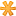  1-2 erreurs : jaune 3-4 erreurs : orange 5 erreurs ou plus : rougeRemarquesAutres propositions12345Date :Classe :Nom et prénom :Note :CE2CM1ACM1BCM1/CM2CM2GIRARD EnoaPEDRONNO LouisPODER MickaëlHENDRICK ChrislaineMAHDOUI BeyaMARTIN Keïla BERAUD GINOUVES DenisTEIKITEETINI MéléanaGUEMAR InesCLET ChayanneCASTOR TidjyBLINKER N’Seeya1) JERIER Tessa2) GUEMAR Dali3) LAVIGNE Eva4) LECANTE Wilem5) MESIPONT Shayana6) HEDIN Héléna7) LEFOL Thaïs8) AUGUSTE Kélyann9) DJANI Delucca10) DERRIEN Kassane11) LEVEILLE Stelly12) CONTY Aron13) SAÏD Chiraze14) MONROSE Abiguelle15) HENNION Izoenne1) BAPTISTE Phedorah2) HODEBAR Cassandra3) GIRARD Timéo4) LATOURNELD Camille5) MIOT Yanis6) RACON Ricardo7) CHARLES Jenyfer1) PORTAL Heimiti2) MAILLE Eléonore3) OLIVIERA DE SOUZA Kriss Andy4) ALVES DE SOUZA Fabricia5) ORLANGE GRIBIAS Norah6) ROSE Roxanne7) FAHAM Lee-weï8) MATHIEU Oryane9) COUTY Gwen10) DEGUEST Maëlenn11) BOULARD Tiffany12) BENLIA Olivia13) HO KONG LINE Délhya14) AMILHAT Agathe15) HORTH SolèneBRIQUET SoryaneESTIENNE-MORVAN ThéoGOURMELEN SanyaGOZLAN  AaronJOSEPH  MathysKONG JadeVINOT NoahLOE-MIZ NaëlLAZARBAL AmélieBALDEAU LilianGIFFARD KassandraDAMAS MartaVERO RiwaneROSSI YoniJOSEPH MathysDate:     MARDI  14  FEVRIER 2017Classe :   C E 2Nom et prénom :Note :    sur 20GIRARD EnoaPEDRONNO LouisPODER MickaëlHENDRICK ChrislaineMARTIN Keïla GUEMAR InesBLINKER N’Seeya20201818181917Date:     MARDI  14  FEVRIER 2017Classe :   C M 1ANom et prénom :Note :    sur 20JERIER TessaLAVIGNE EvaMESIPONT ShayanaEDIN HélénaLEFOL ThaïsDJANI DeluccaDERRIEN KassaneSAÏD ChirazeHENNION Izoenne18.51820192020181816.5Date:     MARDI  14  FEVRIER 2017Classe :   C M 1BNom et prénom :Note :    sur 20BAPTISTE PhedorahHODEBAR CassandraLATOURNELD CamilleCHARLES Jenyfer20192018Date:     MARDI  14  FEVRIER 2017Classe :CM1/CM2Nom et prénom :Note :    sur 201) PORTAL Heimiti2) MAILLE Eléonore3) OLIVIERA DE SOUZA Kriss Andy4) ALVES DE SOUZA Fabricia5) ORLANGE GRIBIAS Norah6) ROSE Roxanne7) FAHAM Lee-weï8) MATHIEU Oryane9) COUTY Gwen10) DEGUEST Maëlenn11) BOULARD Tiffany12) BENLIA Olivia13) AMILHAT Agathe14) HORTH Solène20202020202019.6619.519.5819.3320202019.6Date:     MARDI  14  FEVRIER 2017Classe :   CM2Nom et prénom :Note :    sur 20BRIQUET SoryaneESTIENNE-MORVAN ThéoGOURMELEN SanyaGOZLAN  AaronJOSEPH  MathysKONG JadeVINOT NoahDate:  MERCREDI 15  MARS   2017Classe :   C E 2Nom et prénom :Note :    sur 20GIRARD EnoaPEDRONNO LouisPODER MickaëlMARTIN Keïla 16.7515.751617Date:MERCREDI  15  MARS 2017Classe :   C M 1ANom et prénom :Note :    sur 20JERIER TessaLAVIGNE EvaMESIPONT ShayanaLEFOL ThaïsDJANI Delucca1720191817Date : MERCREDI  15 MARS 2017Classe :   C M 1BNom et prénom :Note :    sur 20BAPTISTE PhedorahHODEBAR CassandraLATOURNELD CamilleCHARLES Jenyfer20192018Date: MERCREDI  15  MARS 2017Classe :CM1/CM2Nom et prénom :Note :    sur 20MAILLE EléonoreALVES DE SOUZA FabriciaORLIANGE GRIBIAS NorahFAHAM Lee-weïMATHIEU OryaneDEGUEST MaëlennBOULARD TiffanyBERLIA OliviaAMILHAT Agathe1917.517181919191819Date: MERCREDI  15  MARS 2017Classe :   CM2Nom et prénom :Note :    sur 20BRIQUET SoryaneESTIENNE-MORVAN ThéoGOURMELEN SanyaGOZLAN  AaronJOSEPH  MathysKONG JadeVINOT Noah1920191719.51820Date:  MERCREDI 31  MAI   2017Classe :   C E 2Nom et prénom :Note :    sur 201)GIRARD Enoa2)PEDRONNO Louis3)PODER Mickaël12.2511.758,75Date:MERCREDI  31  MAI 2017Classe :   C M 1ANom et prénom :Note :    sur 201)LAVIGNE Eva2)MESIPONT Shayana3)LEFOL Thaïs16,7516,2515,75Date : MERCREDI  31 MAI 2017Classe :   C M 1BNom et prénom :Note :    sur 201)LATOURNALD Camille2)HODEBAR Cassandra3)BAPTISTE Phedorah1812,7511,5Date: MERCREDI  31  MAI 2017Classe :CM1/CM2Nom et prénom :Note :    sur 201)BERLIA Olivia2)MAILLE Eléonore3)AMILHAT Agathe_________________________1)BOULARD Tiffany2)MATHIEU Oryane3)DEGUEST Maëlenn20      (CM1)18,5   (CM1)16,75   (CM  )_______________15,5    (CM2)13,25   (CM2)7,5   (CM2)Date: MERCREDI  31  MAI 2017Classe :   CM2Nom et prénom :Note :    sur 201)ESTIENNE-MORVAN Théo1)KONG Jade2)BRIQUET Soryane2)JOSEPH  Mathys3)GOURMELEN Sanya3)GOZLAN  Aaron141412,512,510,510,5